Аппликация для детей среднего возраста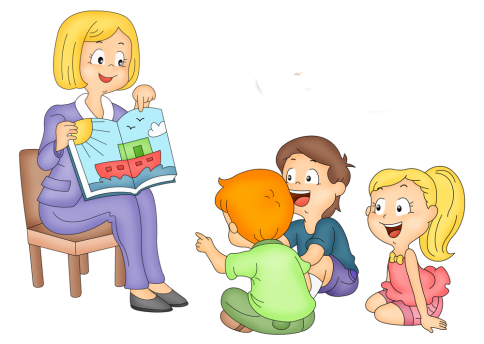 из цветной бумаги«Ракеты и кометы»Уважаемые родители, мы вам предлагаем научить  детей создавать из геометрических фигур образ ракеты.Получите в процессе творческой деятельности с ребенком массу ярких, радостных впечатлений.Вам понадобится: Листы бумаги, бумажные формы для вырезания и наклеивания ракет, цветная бумага, ножницы, клей, кисти для клея.В начале вашей творческой работы прочитайте детям стихотворение про космос:В космической ракетеС названием «Восток»Он первым на планетеПодняться к звездам смог.Поет об этом песниВесенняя капель:Навеки будут вместеГагарин и апрель.Автор: В. СтепановСпросите у детей, что они знают про космос? Кто же был первым человеком, кто отправился в далекий космос? (Юрий Гагарин)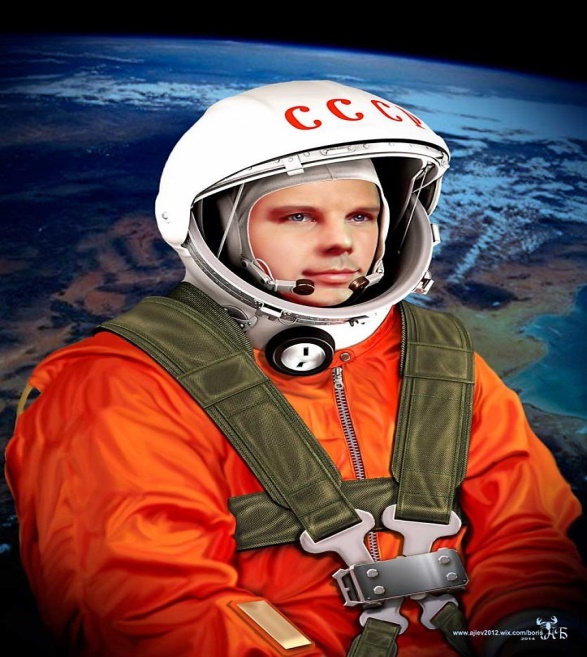 - А на чем летал Юрий Алексеевич Гагарин? (на ракете)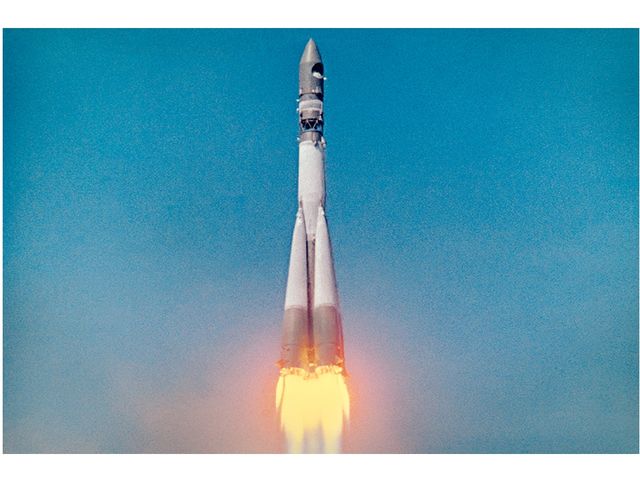 - Каким цветом космос? (черный, тёмно-синий, фиолетовый)- 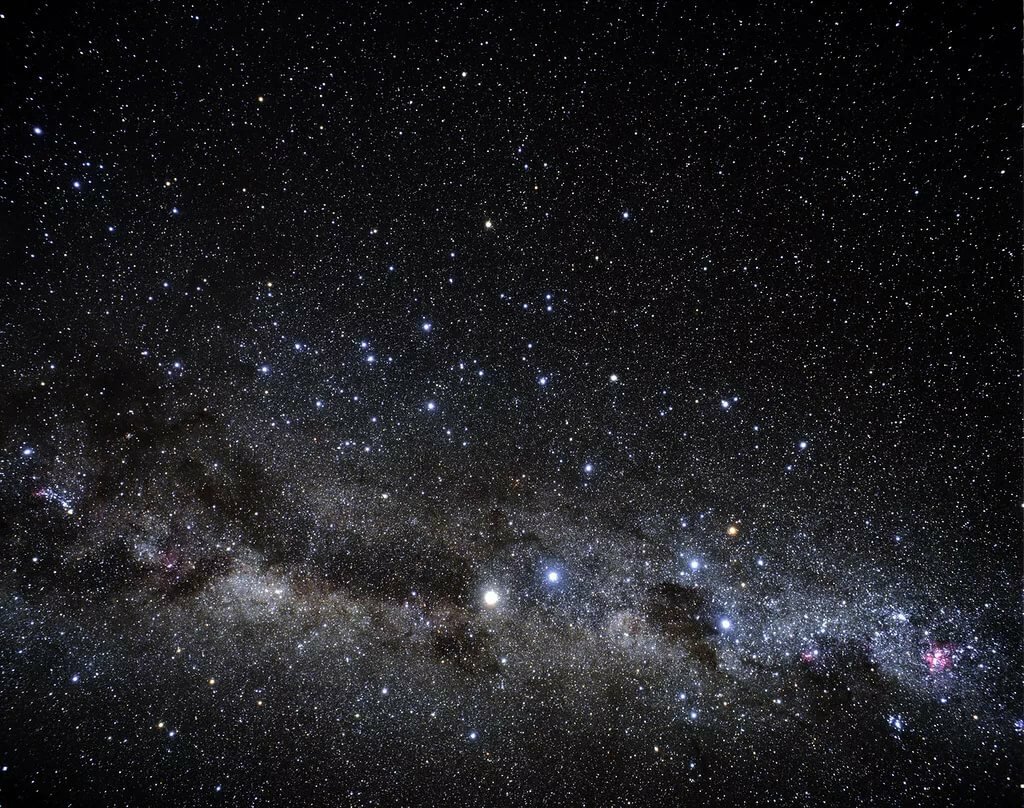 -А что еще есть в космосе? (звезды, кометы, другие планеты)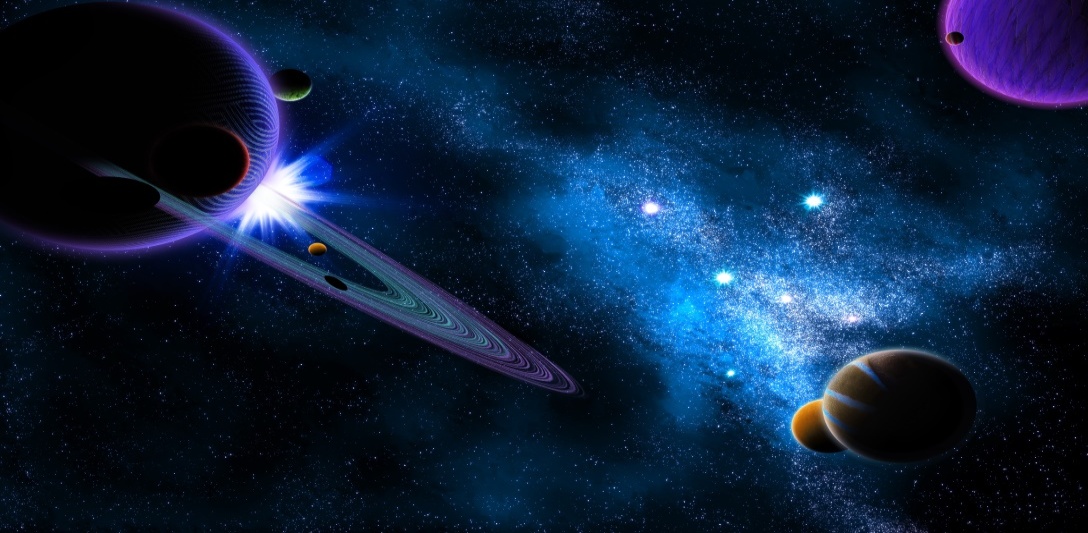 Если ваши дети затрудняются ответить на эти вопросы, расскажите им сами и рассмотрите иллюстрации.А сейчас я вам предлагаю просмотреть вместе с детьми обучающий мультфильм про космос :https://www.youtube.com/watch?v=wCqLDIugYbMА теперь можно приступить с ребенком к творческой работе.Возьмите лист бумаги, вам с ребенком надо подготовить его для аппликации, для этого возьмите синюю, фиолетовую или черную краску, и раскрасьте лист так, чтобы получился фон – космос со звездами. Дайте краскам просохнуть.Пока краски сохнут, можно приготовить ракету. Вырежьте из бумаги части ракет.Прямоугольник синего цвета – это корпус ракеты без носа: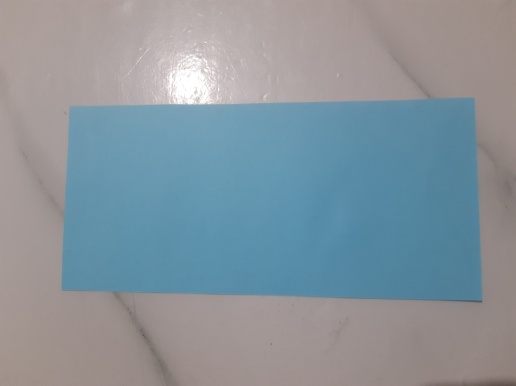 Красный треугольник - это нос нашей ракеты: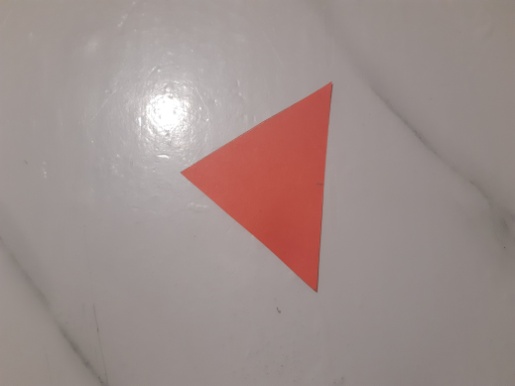 Зеленый квадрат, разрезаем его по диагонали на два маленьких треугольника – это крылья ракеты: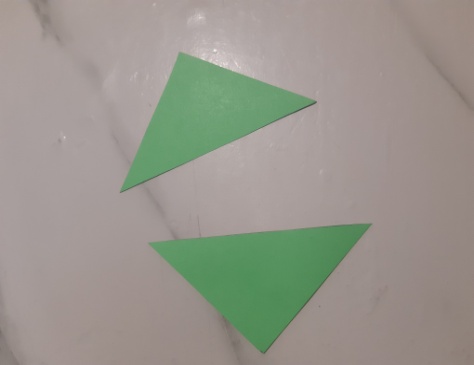 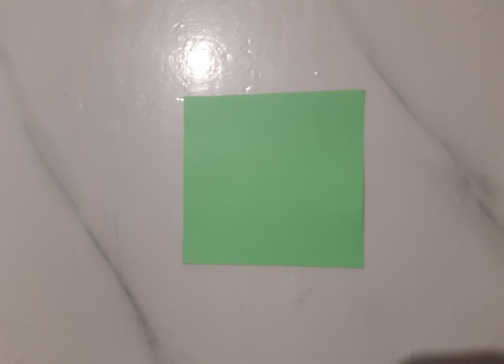 А чтобы получился огонь, который вылетает из сопла ракеты, разрываем бумагу красного цвета на полоски: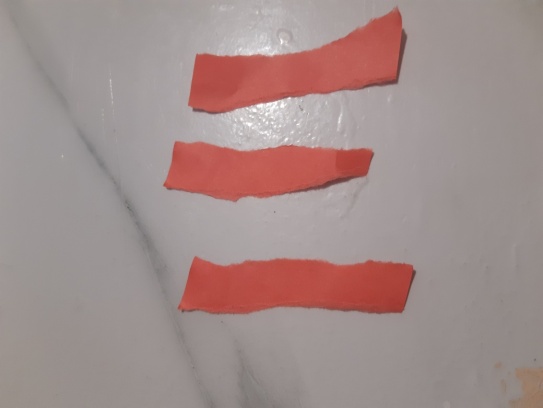 5. И из желтой бумаги 3 круга – это иллюминаторы: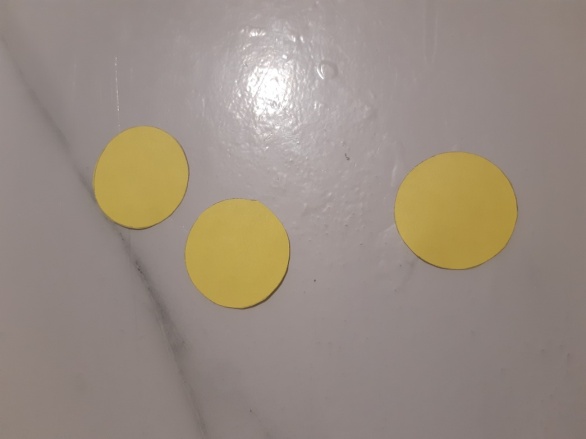 После того, как высох  фон, можно приклеивать нашу ракету.Приклеиваем  корпус ракеты горизонтально, немного под наклоном так,  будто наша ракета летит: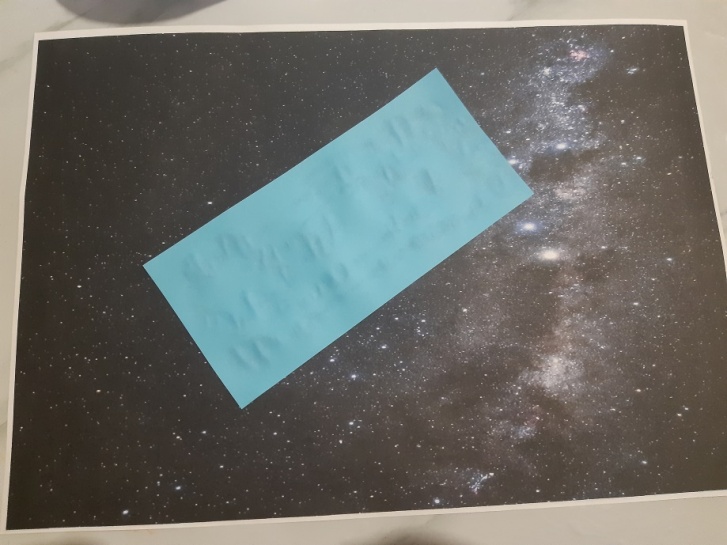 Берём красный треугольник,  приклеиваем на корпус (верх) нашего прямоугольника: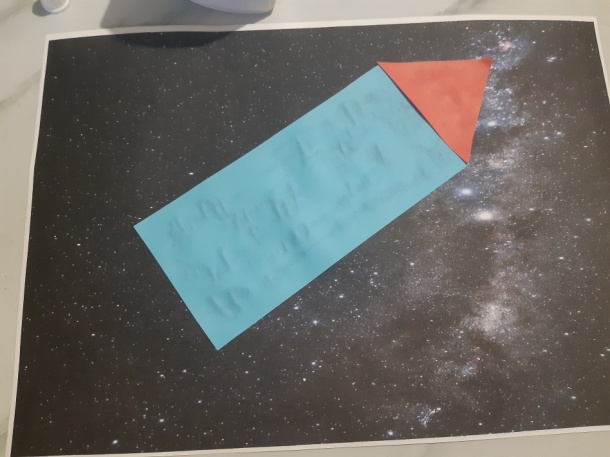 Приклеиваем по бокам корпуса (внизу) крылья ракеты: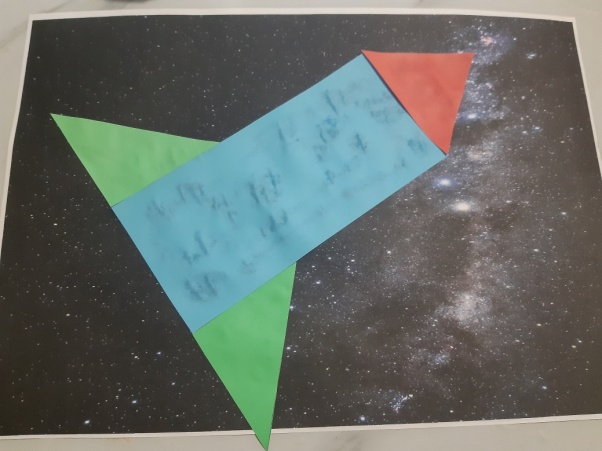 Приклеиваем иллюминатор желтого цвета на корпус ракеты, в который смотрит космонавт: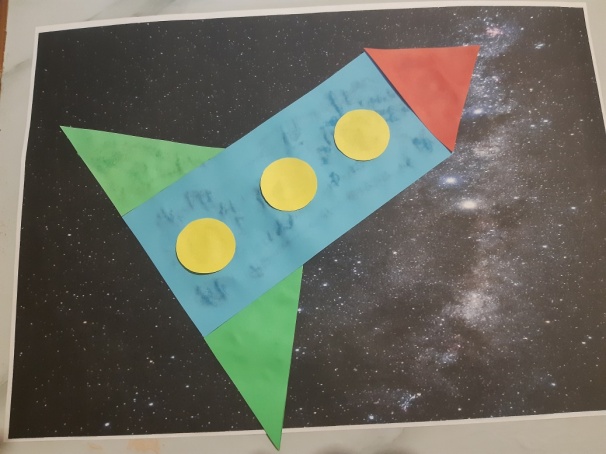 5. Наш огонь, который вылетает из сопла ракеты, наклеиваем ниже корпуса: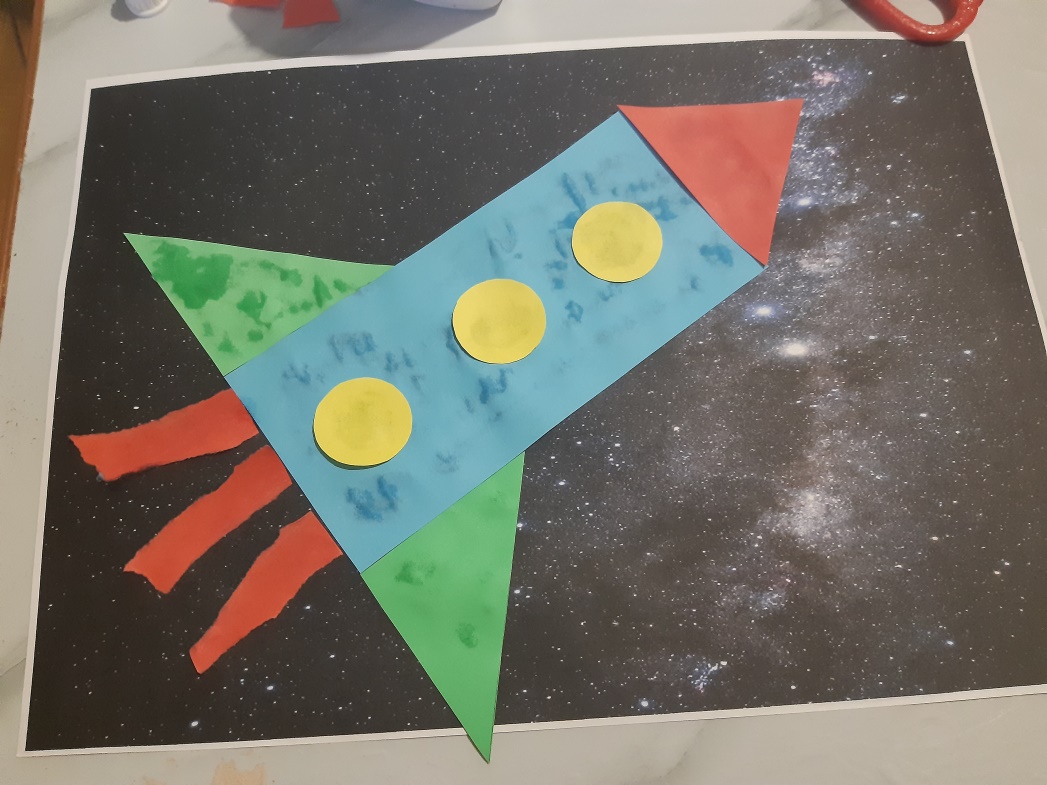 РАКЕТА ГОТОВА! На СТАРТ! 1,2,3 ПУСК! ПОЕХАЛИ!После работы пальчикам и глазам нужно отдохнуть, мы вам предлагаем провести с детьми пальчиковую гимнастику «КОСМОС»:Раз, два, три, четыре, пять (По одному загибают пальчики на обеих руках)В космос полетел отряд. (Соединяют ладошки вместе, поднимают руки вверх)Командир в бинокль глядит, (Пальца обеих рук соединяются с большими, образуя «бинокль»)Что он видит впереди?Солнце, планеты, спутники, кометы, (Загибают пальчики обеих рук)Большую желтую луну.Творческих успехов Вам и вашим детям!С уважением, педагоги МБДОУ ДС «Чебурашка» г. Волгодонска